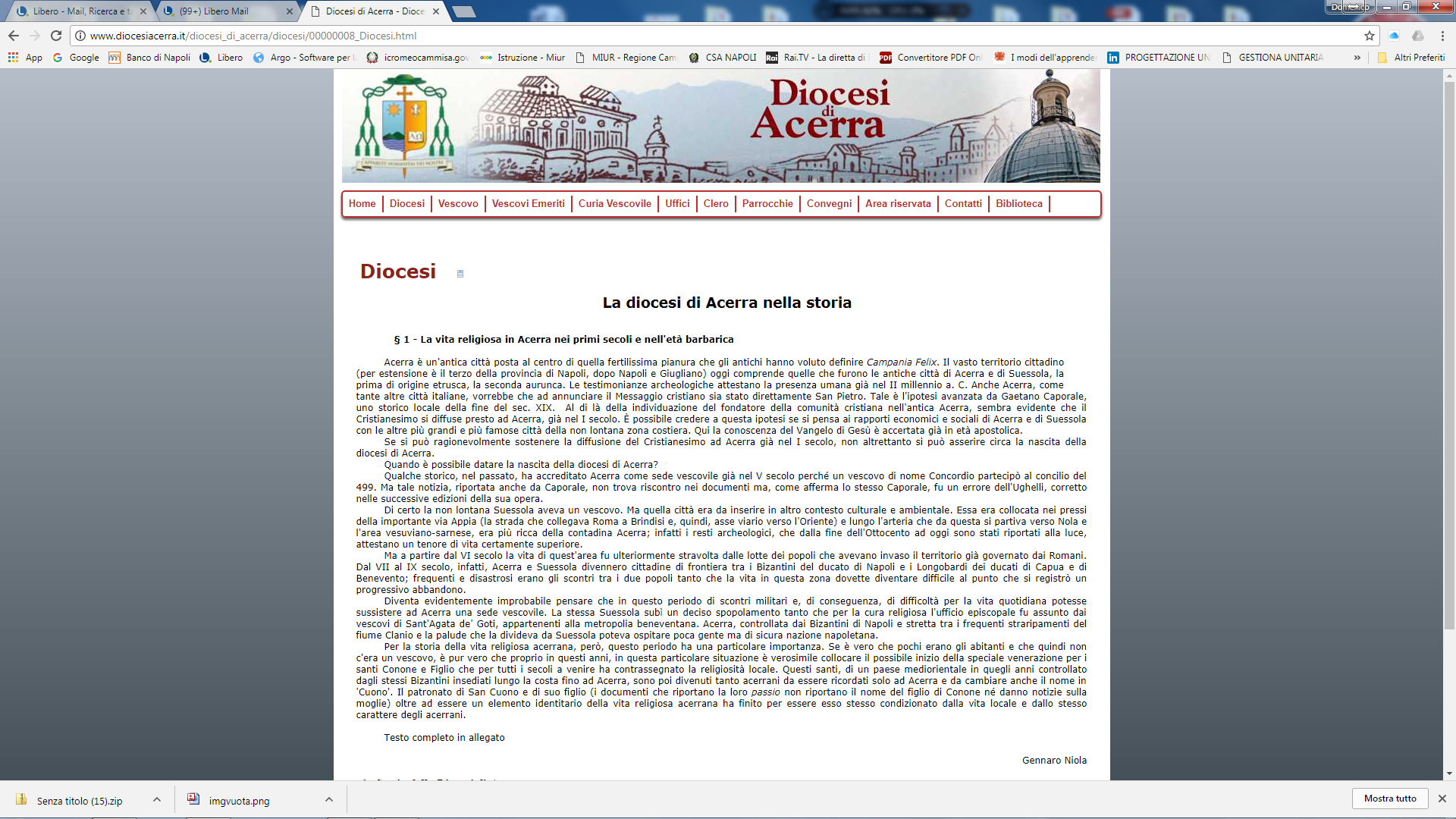 CURIA VESCOVILE –UFFICIO SCUOLASERVIZIO INSEGNAMENTO RELIGIONE CATTOLICATelefax 081 520 81 16 – 081 520 67 17 (int. 45) Indirizzo e-mail ircacerra@ireca.itPiazza Duomo 7 – 80011 – ACERRAMODULO DI DOMANDA                                                                                                                                                                          Anno 2021 …l…sottoscritto/a ………………………………………………………………nato/a il……………………......................a…………………………………………………………., residente a  ..…………………………………………………..in via…………………………………………………………….Tel fisso………………………………………...……….Cell. …………………………………… indirizzo mail …………………………………………………………………….della Comunità Parrocchiale di …………………………………………………………………………………….………..in possesso del seguente Titolo di studio:……………………………………………………………………………………CHIEDEdi essere inserito/a nella Graduatoria che Codesto Ufficio Diocesano compilerà in vista delle proposte di incarico o di supplenza all’Insegnamento della Religione Cattolica nella SCUOLA PRIMARIA e nella SCUOLA dell’INFANZIA.…l…sottoscritto/a dichiara:di aver preso visione dei “Criteri” che regolano la partecipazione ai colloqui e la compilazione della graduatoria,che, sotto la propria responsabilità, non ha presentato domanda di incarico e supplenza, per l’anno 2021-2022, a nessun altro Ufficio,di essere inserito/a in modo attivo nella Comunità Parrocchiale e di aver prestato in essa i seguenti servizi: …………………………………………………………………………………...……………………………………di aver partecipato ai seguenti Convegni Ecclesiali Diocesani: ………………………….………………………………………………………………………………………………di essere inserito/a nei seguenti Organi diocesani:....................................................................…………………………………………………………………………………di essere disposto/a raggiungere qualunque sede scolastica presente sul territorio della Diocesi e di essere disposto/a frequentare i corsi di aggiornamento organizzati da codesto Ufficio.Si allegano i seguenti documenti:Titolo di studio:.………………………………………………………………………...……………………………………………………………………………………………………………………………………………………………………………………………………………..………………………………………………………………………………………………………………………………………………………………………………………………………………………………………………………………………………………………………………………………………………………………………………………………………………………………………………………………………Acerra lì,………………………………..Firma…………………………………………………….Note  ……………………………………………………………………………...……………………………………………………………………………………………………………………………………………………………………………………………………………………………………………………………...……………………………………………………………………………………………………………………………………………………………………………………………………………………………………………………………...………………………………………………………………………………………………………………………………………………………………………………